Lord Fairfax Community College & West Virginia University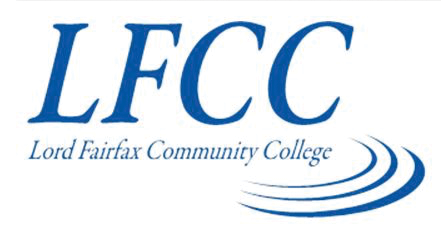 Associate of Science in Agriculture leading to Bachelor of Science in Forest Resource Management (WVU-BS) 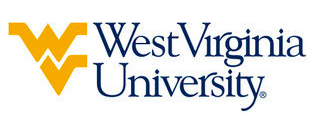 Suggested Plan of StudyThe WVU General Education Foundations curriculum (GEF) includes eight areas (F1-F8). F1 (Composition and Rhetoric), F2 (Science & Technology), and F3 (Mathematics & Quantitative Skills) are specified above. These 3 Areas will be fulfilled by General Education requirements at Lord Fairfax. Students must also complete 3 credit hours from each of the GEF Areas 4 through 7, and are encouraged to study the provided GEF chart to select electives that satisfy these requirements. By using the suggested plan of study above, students are able to fulfill this requirement prior to graduation from Lord Fairfax. Students not completing this requirement at LFCC will need to utilize ELECTIVE credit at WVU to do so.The WVU GEF curriculum also includes 9 credits (normally 3 three-credit courses) of Focus coursework (F8), to help students capitalize on the range and diversity of courses offered at WVU. In order to maximize connections, incorporate additional competencies, and encourage true breadth of study, students must fulfill the Focus through completion of one of the following academic paths: (a) completion of a minor; (b) completion of a double major or dual degree, or (c) completion of 9 credits of additional coursework from the list of courses approved for GEF Areas F1 through F7. Lord Fairfax students will fulfill this requirement upon successful completion of MTH 271, BIO 101, and AGR 141. Students who have questions about GEF requirements or any other issue relating to academics at West Virginia University should contact the Office of Undergraduate Education at WVU.     The above transfer articulation of credit between West Virginia University and Lord Fairfax Community College, is approved by the Dean, or the Dean’s designee, and effective the date of the signature.  ____________________________________      	     ____________________________________          	_______________	       Print Name	 		           Signature		  	        DateJ. Todd Petty Ph.D. Associate Dean for WVU’s Davis College of Agriculture and Natural ResourcesLord FairfaxHoursWVU EquivalentHoursYear One, 1st SemesterSDV 1001ORIN 1TC1ENG 1113ENGL 1013CSC 1103CS 1013MTH 1613MATH 1293SCIENCE W/ LAB4SCIENCE W/ LAB4TOTAL1414Year One, 2nd SemesterENG 1123ENGL 1023MTH 1623STAT 2113HIS 1113HIST 1013SCIENCE W/ LAB4SCIENCE W/ LAB4AGR 1414A&VS 2514TOTAL1717Year Two, 1st SemesterLiterature Elective3Literature Elective3Social Science Elective3Social Science Elective3Physical Education1PE 1TC1AGR 1423PLSC 1053SCIENCE W/ LAB4SCIENCE W/ LAB4TOTAL1414Year Two, 2nd SemesterCST 1103CSAD 2703ECO 2023ECON 2013SCIENCE W/ LAB4ELECTIVE4Humanities/Fine Arts Elective3Humanities/Fine Arts Elective3TOTAL1313WEST VIRGINIA UNIVERSITYWEST VIRGINIA UNIVERSITYWEST VIRGINIA UNIVERSITYWEST VIRGINIA UNIVERSITYYear Three, 1st SemesterYear Three, 2nd SemesterPLSC 2064FMAN 2223FOR 2053WMAN 2343STAT 2113FOR 3263FMAN 2123FMAN 3304FOR 4383FOR 2061TOTAL14TOTAL14Summer SessionSummer SessionFOR 4006Year Four, 1st SemesterYear Four, 2nd SemesterFMAN 3114ENTO 470 OR PPTH 4704WDSC 2233FMAN 4343AGRN 202+2034RESTRICTED ELECTIVE3FOR 4213RESTRICTED ELECTIVE4WDSC 4223TOTAL17TOTAL14Year 5, 1st SemesterFMAN 4333FHYD 4443RESTRICTED ELECTIVE3RESTRICTED ELECTIVE4TOTAL13